ПОЛОЖЕНИЕо проведении городского конкурса цифровых художественных работ «Золотое сечение»1. Общие положения1.1. Настоящее Положение определяет порядок организации и проведения Городской конкурс цифровых художественных работ «Золотое сечение» (далее – Конкурс), его организационное и методическое обеспечение, порядок участия в мероприятии, требования к работам участников, определение победителей и призеров.1.2. Положение действует на период проведения Конкурса.1.3. Конкурс является этапом Областного конкурса, который является отборочным этапом для участия в Большом всероссийском фестивале детского и юношеского творчества, в том числе для детей с ограниченными возможностями здоровья, по направлениям «Компьютерная графика и дизайн», «Игровая индустрия», «Технический дизайн».1.4.  Организаторы КонкурсаУчредитель:Департамент образования Администрации городского округа Самара (далее – Департамент образования).Организатор:Муниципальное бюджетное учреждение дополнительного образования «Центр дополнительного образования «Компас» городского круга Самара (далее – МБУ ДО ЦДО «Компас» г.о.Самара)1.5. Цели и задачи КонкурсаЦелью проведения мероприятия является выявление, развитие и поддержка детского творчества, воспитание и развитие личной успешности детей и молодежи, в том числе с ограниченными возможностями здоровья, приобщение их к ценностям российской и мировой культуры и искусства.Задачами Конкурса являются:- стимулирование интереса к цифровому художественному творчеству, в том числе с целью ориентации на будущую профессию;- гармоничное развитие личности и достижение результатов, необходимых для успешной социализации в условиях современного общества; - выявление талантливых детей города Самара, в том числе с ограниченными возможностями здоровья, и продвижение их творчества;- трансляция лучших городских практик дополнительного образования детей художественной и технической направленностей в синтезе и передового педагогического опыта.2. Сроки проведения Конкурса2.1. Конкурс проводится с 15 февраля по 30 апреля 2023 года в соответствии с планом:3. Участники Конкурса3.1. В Конкурсе принимают участие обучающиеся образовательных организаций и организаций, осуществляющих обучение всех типов независимо от ведомственной принадлежности, в том числе дети с ограниченными возможностями здоровья, владеющие программированием на Scratch, 3D-моделированием, иными информационными технологиями.3.2. Конкурс проводится в возрастных категориях:- первая возрастная группа	– от 7 до 9 лет;- вторая возрастная группа	– от 10 до 12 лет;- третья возрастная группа	– от 13 до 15 лет;- четвертая возрастная группа - от 16 до 17 лет.3.3. Формы участия в Конкурсе: индивидуальная и командная. Наставником участника Конкурса может выступать педагог любой направленности, любой совершеннолетний гражданин (родитель, брат, сестра и т.п.). 3.4. Участники, принимая участие в Конкурсе, соглашаются с правилами проведения Конкурса, изложенными в Положении.3.5.  Участник может обращаться за консультациями, разъяснениями и технической поддержкой по вопросам, связанным с участием в Конкурсе к Организатору.3.6. Ответственность за содержание предоставленных материалов несут участники Конкурса. Претензии, связанные с нарушением авторских прав в работах участников, направляются непосредственно лицам, предоставившим материалы.3.7. Подача материалов на участие в Конкурсе рассматривается как согласие автора (авторов) на возможную публикацию отдельных материалов с соблюдением авторских прав участников.3.8. Участники соглашаются, что результаты их интеллектуальной деятельности за время участия в Конкурсе могут быть использованы Организаторами по своему усмотрению в некоммерческих целях со ссылкой на автора.3.9. Участники соглашаются, что за использование Организаторами результатов их интеллектуальной деятельности за время участия в Конкурсе они не будут претендовать на получение оплаты (вознаграждения) от Организатора за использование таких результатов.  4. Порядок проведения и содержание Конкурса4.1. Конкурс проводится в заочной (дистанционной) форме.4.2. Сроки и формат проведения Конкурса могут быть изменены в соответствии с эпидемиологической ситуацией в городе, которая будет наблюдаться на период проведения Конкурса.4.3. Для проведения Конкурса создается Оргкомитет из числа сотрудников Центра, задачами которого являются:- обеспечение проведения Конкурса в соответствии с настоящим Положением;- предоставление равных условий для всех участников;- определяет состав экспертного жюри Конкурса и регламент его работы;- разработка критериев оценки конкурсных работ участников;- анализ и обобщение итогов Конкурса;- награждение участников Конкурса.4.4. В задачи жюри Конкурса входит:-   проверка конкурсных работ участников Конкурса- присвоение баллов за выполненные задания в соответствии с критериями оценки конкурсных работ;- определение победителей по итогам Конкурса.4.5.  Номинации Конкурса:4.5.1. Направление «Игровая индустрия: дизайн»: игровая индустрия; 4.5.2. Направление «Технический дизайн»:  технический дизайн;  специальная номинация, посвященная 125-летию основания В.И. Немировичем-Данченко и К.С. Станиславским Московского художественного общедоступного театра (в части декораций к спектаклям, в т.ч. 3D). 4.5.3. Направление «Изобразительное: компьютерная графика и дизайн»:компьютерная графика и дизайн;  специальная номинация, посвященная 125-летию основания В.И. Немировичем-Данченко и К.С. Станиславским Московского художественного общедоступного театра (в части декораций к спектаклям, в т.ч. 3D);  специальная номинация «Юные маринисты» (работы, посвященные морской тематике)Информация на сайте первоисточника -  Большого всероссийского фестиваля детского и юношеского творчества, в том числе для детей с ограниченными возможностями здоровья, находится по адресу: https://grandfestival.vcht.center/about5. Требования к содержанию и оформлению конкурсных материалов.5.1. Работы должны соответствовать техническим требованиям (Приложение 1).5.2. Работы не должны нарушать действующее законодательство, права и охраняемые законом интересы третьих лиц; носить непристойный или оскорбительный характер, унижать честь и достоинство личности; призывать к насилию; нарушать авторские права; содержать коммерческую рекламу в любом виде.5.3. Работы, представленные на Конкурс, должны носить созидательный, позитивный, жизнеутверждающий характер. 5.4. Грамотность оформления (орфография, пунктуация, правильность речи).6. Критерии оценки работ6.1. Оценка конкурсных работ осуществляется по бальной системе по следующим критериям: - художественная целостность работы, эстетическая ценность (1-10 баллов);- творческая индивидуальность, оригинальность и гармоничность решений (1-10 баллов);- владение выбранной техникой (1-3 балла); - сложность разработки и выполнения (1-3 балла);- сохранение и использование народных традиций (0-3 балла);- соответствие работы возрасту автора (0-1 балл).Максимальная оценка за работу – 30 баллов.Оргкомитет имеет право не принимать к участию в Конкурсе работы, не отвечающие требованиям! 7. Подведение итогов Конкурса7.1. Подведение итогов Конкурса проводится в соответствии с разработанными критериями.7.2. Победители в каждой возрастной группе по номинациям награждаются дипломами Лауреата I степени Департамента образования Администрации городского округа Самара.Призеры – награждаются дипломами Лауреата II и III степени от Департамента образования Администрации городского округа Самара.7.3. Участники получают Сертификат участника Конкурса в электронном виде на бланке учреждения-организатора.8. Контакты координаторов Конкурса8.1.  Функции координаторов Конкурса осуществляет МБУ ДО «ЦДО «Компас» г.о. Самара.8.2. Участники Конкурса могут обращаться за консультативной помощью:- по адресу: 443048, г. Самара, п. Красная Глинка, квартал 4, дом 28, литера А; - по электронной почте: ukcsamara@yandex.ru (необходимо указать тему письма «Золотое сечение - 2023»);  - по телефону: (846)302-03-388.3. Ответственными за организационно-методическое сопровождение участников Конкурса являются работники МБУ ДО «ЦДО «Компас» г.о. Самара:Еремина Галина Юрьевна, Рябова Татьяна Николаевна, педагоги дополнительного образования МБУ ДО «ЦДО «Компас» г.о. Самара, тел. 89276532491ПРИЛОЖЕНИЕ 1к положению о проведении городского конкурса цифрового художественного творчества «Золотое сечение»Требования к конкурсным работамНоминация «Компьютерная графика и дизайн».Творческая работа выполнена при помощи компьютерных технологий и программ (например: Corel Draw, Adobe Photoshop и других; расширение не менее 800*600, формат *.jpg, *.png).Номинация «Игровая индустрия: дизайн».Текстовые материалы, аудио/видеофайлы в формате *.avi или *.wmv, фотографии работ, качество Full HD 1920*1080; файлы разрешением не менее 1024 на 768 пикселей.Представляются следующие работы:2.1. Дизайн (постер игры)Разработка элементов визуализации игры: внешний вид персонажей, общий стилистический портрет – пейзажи, антураж, атмосфера. Работы должны быть выполнены в виде одного большого постера (обложки, плаката) и визуально передавать идею произведения.2.2. Саунд-дизайнМатериалы могут представлены как в форме самостоятельной музыкальной темы, так и включать в себя манипуляции и комбинирование ранее составленного или записанного аудио, подобного музыке или звуковым эффектам. Так же могут быть представлены разработки темы, видов и способов отображения звуков, набор звуковых эффектов. Материалы предоставляются с описательной частью.2.3. Нарративный дизайн (нарратив, сюжет)Материалы, отражающие общую сюжетную канву, план кампаний, основные задания и т.п. – в зависимости от жанра. Отображение полноты игрового опыта игрока.2.4. Гейм-дизайн (концепт-документ)Разработка дизайн-документа, описывающего правила и особенности дизайна, описание концепции компьютерной игры, контент-дизайн, создание персонажей, предметов, загадок и миссий и т.д.Дизайн-документ – игра на бумаге. Структура дизайн-документа более сложна, чем структура концепта из-за большего размаха и детальности. Хотя, вполне возможно разделить любой дизайн-документ на две основные части: функциональная спецификация и техническая спецификация.Содержание дизайн-документа:1)	Введение2)	Концепция2.1) Введение2.2) Жанр и аудитория2.3) Основные особенности игры2.4) Описание игры2.5) Предпосылки создания2.6) Платформа3)	Функциональная спецификация 3.1) Принципы игры3.1.1) Суть игрового процесса3.1.2) Ход игры и сюжет3.2) Физическая модель3.3) Персонаж игрока3.4) Элементы игры3.5) «Искусственный интеллект»3.6) Многопользовательский режим3.7) Интерфейс пользователя3.7.1) Блок-схема3.7.2) Функциональное описание и управление3.7.3) Объекты интерфейса пользователя3.8) Графика и видео3.8.1) Общее описание3.8.2) Двумерная графика и анимация3.8.3) Трехмерная графика и анимация3.8.4) Анимационные вставки3.9) Звуки и музыка3.9.1) Общее описание3.9.2) Звук и звуковые эффекты3.9.3) Музыка3.10) Описание уровней3.10.1) Общее описание дизайна уровней3.10.2) Диаграмма взаимного расположения уровней3.10.3) График введения новых объектов4) Контакты2.5. Готовая игра (гейм-дейв).Программное обеспечение игры, представление его уже в виде готового продукта (промо-видео на YouTube длительностью не более 2 минут).3. Номинация «Технический дизайн».Фотографии работ (3-4 фотографии, сделанные с разных ракурсов, min 3000 пикселей по длинной стороне); видеофайлы в формате *.avi или *.wmv в случае динамического (движущегося) проекта (видеосъемка должна содержать полный цикл движения макета); должно быть приложено техническое описание изготовления деталей, программное обеспечение.Представляются работы по следующим категориям:3.1. HI-TECHТехническая сага – проект, состоящий из деталей, изготовленных с применением станков (в т.ч. с ЧПУ, лазерной/фрезерной резки и т.п.), изготовленный на единой площадке, соответствующий определенному историческому периоду;Стендовый моделизм – проект, состоящий из деталей, изготовленных с применением станков (в т.ч. с ЧПУ, лазерной/фрезерной резки и т.п.), прототипирующий определенный объект или модель;Промышленный дизайн и макетирование – проект, состоящий из деталей, изготовленных с применением станков (в т.ч. с ЧПУ, лазерной/фрезерной резки и т.п.), изготовленный на единой площадке, изображающий определенную площадку, территорию и т.п. окружающей действительности с модернизационными вставками, показывающими, как ребенок хотел бы видеть данный объект;3D-дизайн – проект, состоящий из деталей, изготовленных с применением станков (в т.ч. с ЧПУ, лазерной/фрезерной резки и т.п.), без тематических ограничений.3.2. VRВиртуальные экскурсии – IT-проект в виртуальном пространстве (компьютерное или VR-изображение), изображающий определенный период и территорию «присутствия»;Архитектура – IT-проект в виртуальном пространстве (компьютерное или VR-изображение), изображающий город, поселок, строения в виде или форме, приносящими наибольшее культурно-эстетическое удовлетворение, но соответствующими их функциональности и техническим требованиям;Виртуальный дизайн – IT-проект, виртуальная реальность (стационарная или динамичная) без тематических ограничений.ПРИЛОЖЕНИЕ 2к положению о проведении городского конкурса цифрового художественного творчества «Золотое сечение»Требования к оформлению электронной заявкиКонкурсная работа подается ссылкой на размещение. Ссылка на конкурсные материалы должна быть указана в электронной заявке конкурса.Конкурсные материалы размещаются на бесплатных общедоступных облачных хостингах (например, яндекс.диск, облако.мэйл.ру и др.) или видеохостингах (например YouTube и др.). Конкурсные материалы участников из одной организации подаются в одном эл. письме; на всех заполняется одна заявка в одной таблице в несколько строчек. Заявка подается прикрепленным файлом (архивировать не нужно). Конкурсная работа подается ссылкой на размещение; конкурсные материалы размещаются на бесплатных общедоступных облачных хостингах (например, яндекс.диск, облако.мэйл.ру и др.) или видеохостингах (например YouTube и др.). Ссылка на конкурсные материалы должна быть действительна до 31 декабря 2023 года и доступна для всех. Файл-заявку подписать: краткое название образовательной организации/ населенный пункт. Например: ЦДО Компас Самара. Файл-работу подписать: краткое название образовательной организации/ населенный пункт/(название коллектива) или (фамилия, имя участника). Например: ЦДО Компас Самара Иванов Михаил. После проверки правильности оформления заявки отправитель получит ответное письмо в течение пяти рабочих дней: «Заявка принята» или «Заявка не принята, необходимо…». В электронной переписке по поводу участия в данном конкурсе (заявки, уточнения, вопросы, т.д.) в поле «Тема письма» указывать сначала название конкурса, затем указание на автора письма. Например: Золотое сечение ЦДО Компас Самара.ПРИЛОЖЕНИЕ 3к положению о проведении городского конкурса цифрового художественного творчества «Золотое сечение»Согласие на обработку персональных данныхдля несовершеннолетнего участника конкурса  Директору МБУ ДО «ЦДО «Компас» г.о. СамараБарановой Л.Ф.от 	                           (ФИО заявителя)	____________________________________(паспортные данные: серия, номер, 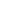 выдан (кем, когда)В соответствии с ФЗ РФ от 27.07.2006 г. № 152-ФЗ «О персональных данных» даю свое согласие на обработку (сбор, анализ, систематизация, накопление, хранение, уточнение, использование, уничтожение) моих персональных данных и персональных данных моего ребенка: ________________________________________________________________________(фамилия, имя, отчество ребёнка полностью)Дата рождения ребенка, полных лет ребенку: _________________________________Место учебы: ____________________________________________________________(образовательное учреждение, класс, литера, группа, т.д.)Телефон контакта: ________________________________________________________Даю согласие на использование в некоммерческих целях фото и объекта/-ов авторского права (далее – произведения/-ий), созданного/-ых моим ребенком, в полном объеме, в любой форме и любым, не противоречащим закону способом, в том числе осуществлять: воспроизведение, распространение, публичный показ, размещение в сети Интернет и других средствах массовой информации.Исключительное право на использование фото и произведения/-ий передается безвозмездно и на неопределенный срок.Цель обработки персональных данных:- обеспечение деятельности муниципального бюджетного учреждения дополнительного образования «Центр дополнительного образования «Компас» городского округа Самара;- ведение учета и обработки информации об участниках городского конкурса цифровых художественных работ «Золотое сечение».Срок, в течение которого действует согласие: до достижения цели обработки персональных данных или до момента утраты необходимости в их достижении.Настоящее согласие может быть отозвано мной путем подачи письменного заявления об отзыве согласия.«    »	202___ г.	 		/_________________ 							(подпись)    (расшифровка подписи)ПРИЛОЖЕНИЕ 4к положению о проведении городского конкурса цифрового художественного творчества «Золотое сечение»Согласие на обработку персональных данныхдля наставника (педагога, родителя (законного представителя) и др.)  Директору МБУ ДО «ЦДО «Компас» г.о. СамараБарановой Л.Ф.от 	(ФИО заявителя)________________________________________________________________________________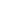 (паспортные данные:серия, номер, выдан (кем, когда)В соответствии с ФЗ РФ от 27.07.2006 г. № 152-ФЗ «О персональных данных» даю свое согласие на обработку (сбор, анализ, систематизация, накопление, хранение, уточнение, использование, уничтожение) моих персональных данных: ____________________________________________________________________________(фамилия, имя, отчество полностью)Место работы, должность (если есть): ____________________________________________________________________________(образовательное учреждение или др.)Телефон контакта: ______________________________________________________Даю согласие на использование в некоммерческих целях фото и объекта/-ов авторского  права (далее – произведения/-ий), созданного/-ых моим ребенком (учеником), в полном объеме, в любой форме и любым, не противоречащим закону способом, в том числе осуществлять: воспроизведение, распространение, публичный показ, размещение в сети Интернет и других средствах массовой информации.Исключительное право на использование фото и произведения/-ий передается безвозмездно и на неопределенный срок.Цель обработки персональных данных:- обеспечение деятельности муниципального бюджетного учреждения дополнительного образования «Центр дополнительного образования «Компас» городского округа Самара;- ведение учета и обработки информации об участниках городского конкурса цифровых художественных работ «Золотое сечение».Срок, в течение которого действует согласие: до достижения цели обработки персональных данных или до момента утраты необходимости в их достижении.Настоящее согласие может быть отозвано мной путем подачи письменного заявления об отзыве согласия.«    »	202___ г.	 		/_________________ 							(подпись)    (расшифровка подписи)СрокиСодержание деятельности15 февраля – 1 мартаИнформирование о Конкурсе, рассылка Положения1 – 31 мартаУчрежденческий этап конкурса1 - 10 апреляДля участия в муниципальном этапе конкурса принимаются работы, прошедшие учрежденческий этап конкурса с размещением на сайте учреждения на странице конкурса с логотипом Большого всероссийского фестиваля детского и юношеского творчества.Руководители образовательных организаций обеспечивают проведение отборочных конкурсных мероприятий в организациях, направляют победителей на городской конкурс (муниципальный этап).Участники заполняют электронную заявку с обязательной ссылкой на готовую работу. Регистрационная гугл-форма размещается на странице Конкурса на официальном сайте ЦДО «Компас» http://kompas63.ru.Конкурсные работы, представленные на конкурс должны быть авторскими. Организаторы конкурса не приветствуют плагиат.Конкурсные работы, поступившие позднее указанного срока, а также с нарушениями, не рассматриваются. Представленные на Конкурс материалы не рецензируются. Алгоритм регистрации работ на конкурс:1. Отправить заявку на участие в конкурсе на сайте «Навигатор дополнительного образования Самарской области» по ссылке: https://navigator.asurso.ru/additional-education/meetings/13652. Заполнить гугл-форму по ссылке:https://docs.google.com/forms/d/e/1FAIpQLScf1et_cR83wbVl0F-MoEFs0IlN7oSC7cLtVaOPJZ7HFU65hQ/viewform3.  Отправить заявку в форме Excel-документа на электронную почту:  ukcsamara@yandex.ruс темой письма «Золотое сечение Краткое название ОУ. Указать сначала название конкурса, затем указать автора письма. Например: Золотое сечение ЦДО Компас Самара. Проверять свою почту, получить в течение 5-ти дней в ответ письмо-подтверждение принятия заявки от организаторов.4. Обязательно пройти регистрацию на сайте Большого всероссийского фестиваля детского и юношеского творчества, в том числе для детей с ограниченными возможностями здоровья по ссылке: https://grandfestival.vcht.center/  Данная ссылка будет работать с 1 апреля 2023 года. Дополнительно будет письмо с информацией по регистрации на сайте.11 – 21 апреляОценивание конкурсных работ:работа жюри по оцениванию конкурсных материалов и заполнению оценочных листов.22 - 30 апреляПодведение итогов Конкурса:работа членов оргкомитета по обработке оценочных листов;согласование итогов с членами жюри.По результатам работы жюри работы муниципального этапа будут направлены на региональный этап конкурса.22 - 30 апреляПубликация итогов на официальном сайте ЦДО «Компас» http://kompas63.ru.Подготовка и рассылка дипломов, сертификатов участникам конкурса.